Oświadczenie uczestnika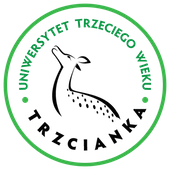 VII  MARSZU  "NORDIC  WALKING Studentów UTW Trzcianka 2024 – dla Zdrowia"25 maja 2024 r.Informuję, że znam regulamin VII  MARSZU  "NORDIC  WALKING Studentów UTW Trzcianka 2024 – dla Zdrowia" zobowiązuję się do jego przestrzegania. Wyrażam zgodę na przetwarzanie danych osobowych dla potrzeb akcji  VII  MARSZU  "NORDIC  WALKING Studentów UTW  Trzcianka 2024 – dla Zdrowia".Oświadczam, że jestem zdolny/lna do udziału w MARSZU  i startuję na własną odpowiedzialność.Oświadczam, że:• uczestniczę w VII MARSZU "NORDIC WALKING Studentów UTW Trzcianka 2024 – dla Zdrowia" - na własne ryzyko,•będę postępował (a) z zachowaniem odpowiednich zasad bezpieczeństwa zdrowia własnego, i innych uczestników marszu,•zwalniam z wszelkiej odpowiedzialność UTW w Trzciance (a także jego kierownictwo, administratorów, osoby odpowiedzialne wg kompetencji, urzędników, wolontariuszy, świadczeniodawców) na wypadek strat, zranień, utraty zdrowia lub szkód związanych z moim uczestnictwem                          w VII MARSZU  "NORDIC  WALKING Studentów UTW  w Trzciance 2024 – dla Zdrowia".•Zgadzam się, aby wszystkie spory i kontrowersje  związane z Marszem rozstrzygał Komitet Organizacyjny, którego postanowienia uznaję za definitywne i obowiązujące. Oświadczam także, że nie będę wnosić żadnych spraw, nie będę rozpoczynać żadnej procedury sądowej i nie będę żądać zadośćuczynienia przed sądami.• Zgadzam się na filmowanie mnie, na fotografowanie mnie, na wykorzystywanie moich danych obecnie i w przyszłości przez organizatorów Marszu dla potrzeb klasyfikacji i promocji.Trzcianka, dnia ………………………………………….....................................................Imię i nazwisko (czytelnie) …………..……………………………...............................podpis...............................................Posłużono się "Oświadczenie uczestnika" z II Biegu Mikołajkowego Poznań ze źródeł internetu www.biegwulkanow.pl, które zostało zmodyfikowane na potrzeby własne..............................................................................................................................................................................................Oświadczenie uczestnika      VII  MARSZU  "NORDIC  WALKING Studentów UTW Trzcianka 2024 - dla Zdrowia"25 maja 2024 r.Informuję, że znam regulamin VII  MARSZU  "NORDIC  WALKING Studentów UTW Trzcianka 2024 - dla Zdrowia" zobowiązuję się do jego przestrzegania. Wyrażam zgodę na przetwarzanie danych osobowych dla potrzeb akcji  VII  MARSZU  "NORDIC  WALKING Studentów UTW  Trzcianka 2024 – dla Zdrowia".Oświadczam, że jestem zdolny/lna do udziału w MARSZU  i startuję na własną odpowiedzialność.Oświadczam, że:• uczestniczę w VII  MARSZU "NORDIC WALKING Studentów UTW Trzcianka 2024 – dla Zdrowia" - na własne ryzyko,•będę postępował (a) z zachowaniem odpowiednich zasad bezpieczeństwa zdrowia własnego, i innych uczestników marszu,•zwalniam z wszelkiej odpowiedzialność UTW w Trzciance (a także jego kierownictwo, administratorów, osoby odpowiedzialne wg kompetencji, urzędników, wolontariuszy, świadczeniodawców) na wypadek strat, zranień, utraty zdrowia lub szkód związanych z moim uczestnictwem                          w VII MARSZU  "NORDIC  WALKING Studentów UTW  w Trzciance 2024 - dla Zdrowia".•Zgadzam się, aby wszystkie spory i kontrowersje związane z Marszem rozstrzygał Komitet Organizacyjny, którego postanowienia uznaję za definitywne i obowiązujące. Oświadczam także, że nie będę wnosić żadnych spraw, nie będę rozpoczynać żadnej procedury sądowej i nie będę żądać zadośćuczynienia przed sądami.• Zgadzam się na filmowanie mnie, na fotografowanie mnie, na wykorzystywanie moich danych obecnie i w przyszłości przez organizatorów Marszu dla potrzeb klasyfikacji i promocji.Trzcianka, dnia ………………………………………….....................................................Imię i nazwisko (czytelnie) …………..…………………………….................................podpis...........................................Posłużono się "Oświadczenie uczestnika" z II Biegu Mikołajkowego Poznań ze źródeł internetu www.biegwulkanow.pl, które zostało zmodyfikowane na potrzeby własne.